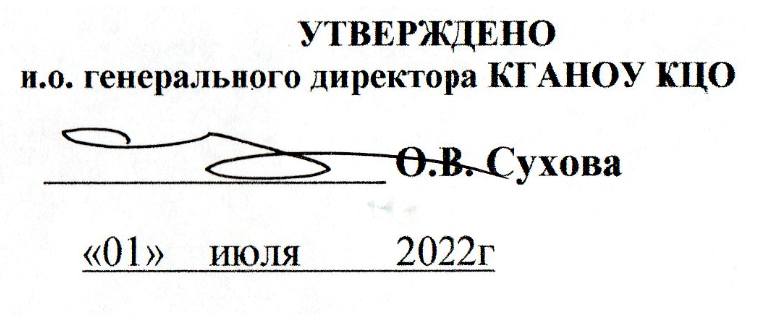 План методической работы коллектива «Краевого центра образования»на 2022-2023 учебный годПланирование работы осуществляется в соответствии с планом работы КЦО и следующими методическими темами:	Методическая тема № 1. «Сопровождение персональных траекторий профессионального развития педагогов как фактора достижения современного качества образования и воспитания обучающихся в условиях реализации обновленного ФГОС»Методическая тема 2. «Внедрение организационных, методических, информационных механизмов, обеспечивающих повышение функциональной грамотности обучающихся КЦО»                              Методическая тема № 3.  Разработка модели образовательной системы КЦО как целостности избыточного «пространства» на основе взаимодействия урочной, внеурочной образовательной деятельности и дополнительного образования, направленной на   воспитание  гармонично развитой и социально ответственной личности на основе духовно – нравственных ценностей народов РФ, исторических и национально – культурных традиций.Основные направления деятельности:1. Организационная деятельность 2. Методическое сопровождение реализации ФГОС НОО, ФГОС ООО, ФГОС СОО, СФГОС3. Инновационная деятельность 4. Профессиональное самообразование 5. Презентация результатов деятельности педагогов №Содержание работыСодержание работыСодержание работыСодержание работысрокисрокисрокиИсполнителиИсполнителиПрогнозируемый результатОрганизационная деятельностьОрганизационная деятельностьОрганизационная деятельностьОрганизационная деятельностьОрганизационная деятельностьОрганизационная деятельностьОрганизационная деятельностьОрганизационная деятельностьОрганизационная деятельностьОрганизационная деятельностьОрганизационная деятельность1. Планирование работы предметных методических объединений педагогов, методических команд инновационных площадок в соответствии с методическими темамиПланирование работы предметных методических объединений педагогов, методических команд инновационных площадок в соответствии с методическими темамиПланирование работы предметных методических объединений педагогов, методических команд инновационных площадок в соответствии с методическими темамиПланирование работы предметных методических объединений педагогов, методических команд инновационных площадок в соответствии с методическими темамиАвгуст Август Август Руководители МО, руководители методических команд.Руководители МО, руководители методических команд.План работы предметных МО педагогов. ТЗ инновационных площадок План работы с одаренными детьми КЦО 2. Организация работы над методической темой №1: «Сопровождение персональных траекторий профессионального развития педагогов как фактора достижения современного качества образования и воспитания обучающихся в условиях реализации обновленного ФГОС» КГАНОУ КЦО». Организация работы над методической темой №1: «Сопровождение персональных траекторий профессионального развития педагогов как фактора достижения современного качества образования и воспитания обучающихся в условиях реализации обновленного ФГОС» КГАНОУ КЦО». Организация работы над методической темой №1: «Сопровождение персональных траекторий профессионального развития педагогов как фактора достижения современного качества образования и воспитания обучающихся в условиях реализации обновленного ФГОС» КГАНОУ КЦО». Организация работы над методической темой №1: «Сопровождение персональных траекторий профессионального развития педагогов как фактора достижения современного качества образования и воспитания обучающихся в условиях реализации обновленного ФГОС» КГАНОУ КЦО». В течение года В течение года В течение года Первый заместитель ген.директора Сухова О.В., руководители учебно-пед. отдела основного общего образования, среднего общего образования Фёдорова Е.Н., начальник консультационного отдела Щекота Л.В..,начальник психологической службы Гамануха И.С.,  начальник отдела мониторинга и оценки качества образования Старкова Е.О.., директор центра тех.поддержки и медиаобразования Володькин Е.Г., руководители МО, методистыПервый заместитель ген.директора Сухова О.В., руководители учебно-пед. отдела основного общего образования, среднего общего образования Фёдорова Е.Н., начальник консультационного отдела Щекота Л.В..,начальник психологической службы Гамануха И.С.,  начальник отдела мониторинга и оценки качества образования Старкова Е.О.., директор центра тех.поддержки и медиаобразования Володькин Е.Г., руководители МО, методистыМониторинг профдефицитов педагогов.Чек-лист «Индивидуальный профессиональный рост педагога»5.Организация работы по проекту УчимЗнаем-Хабаровский край.Дистанционное обучение школьников Хабаровского края, в том числе детей инвалидов, детей с ОВЗ и детей, обучающихся на домуОрганизация работы по проекту УчимЗнаем-Хабаровский край.Дистанционное обучение школьников Хабаровского края, в том числе детей инвалидов, детей с ОВЗ и детей, обучающихся на домуОрганизация работы по проекту УчимЗнаем-Хабаровский край.Дистанционное обучение школьников Хабаровского края, в том числе детей инвалидов, детей с ОВЗ и детей, обучающихся на домуОрганизация работы по проекту УчимЗнаем-Хабаровский край.Дистанционное обучение школьников Хабаровского края, в том числе детей инвалидов, детей с ОВЗ и детей, обучающихся на домуВ течение годаВ течение годаВ течение годаНачальник отдела по сопровождению длительноболеющих, детей с ОВЗ и детей, находящихся на домашнем обученииНоврузова Ю.А., методисты Александрова Т.А., Романова Л.Д., Поденкова А.И.Начальник отдела по сопровождению длительноболеющих, детей с ОВЗ и детей, находящихся на домашнем обученииНоврузова Ю.А., методисты Александрова Т.А., Романова Л.Д., Поденкова А.И.Дорожная карта, разработка карты по социальному партнерству, разработка модели взаимодействия с социальными партнерами6.Организация работы над методической темой №2: «Внедрение организационных, методических, информационных механизмов, обеспечивающих повышение функциональной грамотности обучающихся КЦО»                              Организация работы над методической темой №2: «Внедрение организационных, методических, информационных механизмов, обеспечивающих повышение функциональной грамотности обучающихся КЦО»                              Организация работы над методической темой №2: «Внедрение организационных, методических, информационных механизмов, обеспечивающих повышение функциональной грамотности обучающихся КЦО»                              Организация работы над методической темой №2: «Внедрение организационных, методических, информационных механизмов, обеспечивающих повышение функциональной грамотности обучающихся КЦО»                              Первый заместитель генерального директора Сухова О.В.,руководители учебно- пед. отдела основного общего образования, среднего общего образования Фёдорова Е.Н., Шишкина Н.Е. Л.В.,директор центра внеурочной деятельности, дополнительного и профессионального образования Четвертакова Ю.К.Первый заместитель генерального директора Сухова О.В.,руководители учебно- пед. отдела основного общего образования, среднего общего образования Фёдорова Е.Н., Шишкина Н.Е. Л.В.,директор центра внеурочной деятельности, дополнительного и профессионального образования Четвертакова Ю.К.Продукты инновационной деятельностиОрганизация работы над методической темой №3: Разработка модели образовательной системы КЦО как целостности избыточного «пространства» на основе взаимодействия урочной, внеурочной образовательной деятельности и дополнительного образования, направленной на   воспитание  гармонично развитой и социально ответственной личности на основе духовно – нравственных ценностей народов РФ, исторических и национально – культурных традиций.Организация работы над методической темой №3: Разработка модели образовательной системы КЦО как целостности избыточного «пространства» на основе взаимодействия урочной, внеурочной образовательной деятельности и дополнительного образования, направленной на   воспитание  гармонично развитой и социально ответственной личности на основе духовно – нравственных ценностей народов РФ, исторических и национально – культурных традиций.Организация работы над методической темой №3: Разработка модели образовательной системы КЦО как целостности избыточного «пространства» на основе взаимодействия урочной, внеурочной образовательной деятельности и дополнительного образования, направленной на   воспитание  гармонично развитой и социально ответственной личности на основе духовно – нравственных ценностей народов РФ, исторических и национально – культурных традиций.Организация работы над методической темой №3: Разработка модели образовательной системы КЦО как целостности избыточного «пространства» на основе взаимодействия урочной, внеурочной образовательной деятельности и дополнительного образования, направленной на   воспитание  гармонично развитой и социально ответственной личности на основе духовно – нравственных ценностей народов РФ, исторических и национально – культурных традиций.В течение года В течение года В течение года Первый заместитель генерального директора Сухова О.В.,руководители учебно- пед. отдела основного общего образования, среднего общего образования Фёдорова Е.Н., Шишкина Н.Е.,директор центра внеурочной деятельности, дополнительного и профессионального образования Четвертакова Ю.К.Первый заместитель генерального директора Сухова О.В.,руководители учебно- пед. отдела основного общего образования, среднего общего образования Фёдорова Е.Н., Шишкина Н.Е.,директор центра внеурочной деятельности, дополнительного и профессионального образования Четвертакова Ю.К.Продукты инновационной деятельности.Модель образовательной системы КЦО. Варианты обучения по ИУП учащихся.Психолого- педагогическая поддержка учащихся в выборе профиля обучения,  рабочая тетрадь «Выбор».Дорожная карта профориентационной работы КЦ7.Организация работы с молодыми специалистами Организация работы с молодыми специалистами Организация работы с молодыми специалистами Организация работы с молодыми специалистами В течение года В течение года В течение года Методист Куц Л.Г.Методист Куц Л.Г.План работы с молодыми специалистами 8. Организация внутреннего мониторинга оценки качества образования Организация внутреннего мониторинга оценки качества образования Организация внутреннего мониторинга оценки качества образования Организация внутреннего мониторинга оценки качества образования В течение года В течение года В течение года Первый заместитель генерального директора Сухова О.В.,Начальник отдела мониторинга и оценки качества образования Старкова Е.О.Первый заместитель генерального директора Сухова О.В.,Начальник отдела мониторинга и оценки качества образования Старкова Е.О.Анализ выполнения учебных программ (за полугодие, год) Анализ уровня освоения предметных и метапредметных результатов 9.Организация 5-ти семестровой модели образовательного процесса в КЦО в 1-м и 2-м полугодии на основе технологии «Погружения»Организация 5-ти семестровой модели образовательного процесса в КЦО в 1-м и 2-м полугодии на основе технологии «Погружения»Организация 5-ти семестровой модели образовательного процесса в КЦО в 1-м и 2-м полугодии на основе технологии «Погружения»Организация 5-ти семестровой модели образовательного процесса в КЦО в 1-м и 2-м полугодии на основе технологии «Погружения»В течение года 	В течение года 	В течение года 	Первый заместитель генерального директора Сухова О.В.Руководители учебно- пед. отдела основного общего образования, среднего общего образования Фёдорова Е.Н., Шишкина Н.ЕПервый заместитель генерального директора Сухова О.В.Руководители учебно- пед. отдела основного общего образования, среднего общего образования Фёдорова Е.Н., Шишкина Н.ЕПояснительная записка к учебному плану Локальный акт10.Организация сотрудничества и социального партнерства КЦО Организация сотрудничества и социального партнерства КЦО Организация сотрудничества и социального партнерства КЦО Организация сотрудничества и социального партнерства КЦО В течение года В течение года В течение года Директор организационно-кадрового центра Анисенко И.Н. Директор организационно-кадрового центра Анисенко И.Н. Согласованные планы деятельности ОУ и внешних организаций – социальных партнеров Анализ эффективности взаимодействия с социальными партнерами учреждения 11.Прогнозирование потребностей педагогов в повышении профессиональной компетентности Прогнозирование потребностей педагогов в повышении профессиональной компетентности Прогнозирование потребностей педагогов в повышении профессиональной компетентности Прогнозирование потребностей педагогов в повышении профессиональной компетентности Август Август Август Руководители МО, методисты,методист Горелова Н.А.Руководители МО, методисты,методист Горелова Н.А.Список педагогов, нуждающихся в курсовой подготовке и повышении квалификации (оформление заявки) Перспективный план курсовой подготовки  12.Методическое сопровождение реализации ФГОС НОО, ФГОС ОООЦель: обеспечение методических условий для профессионального развития педагогов как фактора достижения современного качества образования и воспитания обучающихся в условиях реализации обновленного ФГОС Задачи:  Обеспечить профессиональную подготовку педагогических работников к реализации ООП ООО и ООП СОО, ориентировать их на ценностные установки, цели, задачи, определенные государственным стандартом, отбор инновационных форм и методов образовательной деятельности, ориентированной на развитие интеллектуально-творческого и социально-психологического потенциала личности ребенка;Организовать работу проектных (проблемных) групп для решения новых задач профессиональной деятельности в условиях внедрения обновленных ФГОС, инновационной деятельности КЦО;Создать условия для непрерывного и планомерного повышения квалификации педагогических работников, в том числе на основе использования современных цифровых технологий, формирования и участия в профессиональных ассоциациях, программах обмена опытом и лучшими практиками; Продолжить корпоративное (внутрифирменное) обучение в КЦО, в том числе с использованием дополнительных профессиональных программ, реализуемых ХК ИРОСоздать условия для выявления  и преодоления профессиональных дефицитов   педагогических работников КЦО на основе самодиагностики профессиональных компетенций для проектирования персональной программы профессионально-личностного саморазвития Разработать систему поддержки и поощрения  инициативы педагогов в постановке и решении профессиональных задач в условиях внедрения обновленного ФГОС.Выявить, проанализировать и обеспечить тиражирование наиболее ценного опыта работы учителей по реализации новых образовательных целей в условиях внедрения стандартов.Развивать систему наставничества и методической поддержки молодых специалистов в приобретении практического опыта в обучении и воспитании учащихся, погружения их в атмосферу педагогического поиска, вовлечение их в инновационную деятельность КЦО.Продолжить формирование банка информации «В помощь учителю» по основным направлениям развитиясистемы образования (программы, технологии, методическая литература и т.д.)Продолжить работу по  обновлению  и накоплению учебных и методических материалов с учетом переориентации системы образования на новые результаты, связанные с «навыками 21 века», – функциональной грамотностью учащихся и развитием позитивных установок, мотивации обучения и стратегий поведения учащихся в различных ситуациях, готовности жить в эпоху переменСоздание развивающей образовательной среды, в том числе цифровой, осуществить переход на единую цифровую платформу «»Методическое сопровождение реализации ФГОС НОО, ФГОС ОООЦель: обеспечение методических условий для профессионального развития педагогов как фактора достижения современного качества образования и воспитания обучающихся в условиях реализации обновленного ФГОС Задачи:  Обеспечить профессиональную подготовку педагогических работников к реализации ООП ООО и ООП СОО, ориентировать их на ценностные установки, цели, задачи, определенные государственным стандартом, отбор инновационных форм и методов образовательной деятельности, ориентированной на развитие интеллектуально-творческого и социально-психологического потенциала личности ребенка;Организовать работу проектных (проблемных) групп для решения новых задач профессиональной деятельности в условиях внедрения обновленных ФГОС, инновационной деятельности КЦО;Создать условия для непрерывного и планомерного повышения квалификации педагогических работников, в том числе на основе использования современных цифровых технологий, формирования и участия в профессиональных ассоциациях, программах обмена опытом и лучшими практиками; Продолжить корпоративное (внутрифирменное) обучение в КЦО, в том числе с использованием дополнительных профессиональных программ, реализуемых ХК ИРОСоздать условия для выявления  и преодоления профессиональных дефицитов   педагогических работников КЦО на основе самодиагностики профессиональных компетенций для проектирования персональной программы профессионально-личностного саморазвития Разработать систему поддержки и поощрения  инициативы педагогов в постановке и решении профессиональных задач в условиях внедрения обновленного ФГОС.Выявить, проанализировать и обеспечить тиражирование наиболее ценного опыта работы учителей по реализации новых образовательных целей в условиях внедрения стандартов.Развивать систему наставничества и методической поддержки молодых специалистов в приобретении практического опыта в обучении и воспитании учащихся, погружения их в атмосферу педагогического поиска, вовлечение их в инновационную деятельность КЦО.Продолжить формирование банка информации «В помощь учителю» по основным направлениям развитиясистемы образования (программы, технологии, методическая литература и т.д.)Продолжить работу по  обновлению  и накоплению учебных и методических материалов с учетом переориентации системы образования на новые результаты, связанные с «навыками 21 века», – функциональной грамотностью учащихся и развитием позитивных установок, мотивации обучения и стратегий поведения учащихся в различных ситуациях, готовности жить в эпоху переменСоздание развивающей образовательной среды, в том числе цифровой, осуществить переход на единую цифровую платформу «»Методическое сопровождение реализации ФГОС НОО, ФГОС ОООЦель: обеспечение методических условий для профессионального развития педагогов как фактора достижения современного качества образования и воспитания обучающихся в условиях реализации обновленного ФГОС Задачи:  Обеспечить профессиональную подготовку педагогических работников к реализации ООП ООО и ООП СОО, ориентировать их на ценностные установки, цели, задачи, определенные государственным стандартом, отбор инновационных форм и методов образовательной деятельности, ориентированной на развитие интеллектуально-творческого и социально-психологического потенциала личности ребенка;Организовать работу проектных (проблемных) групп для решения новых задач профессиональной деятельности в условиях внедрения обновленных ФГОС, инновационной деятельности КЦО;Создать условия для непрерывного и планомерного повышения квалификации педагогических работников, в том числе на основе использования современных цифровых технологий, формирования и участия в профессиональных ассоциациях, программах обмена опытом и лучшими практиками; Продолжить корпоративное (внутрифирменное) обучение в КЦО, в том числе с использованием дополнительных профессиональных программ, реализуемых ХК ИРОСоздать условия для выявления  и преодоления профессиональных дефицитов   педагогических работников КЦО на основе самодиагностики профессиональных компетенций для проектирования персональной программы профессионально-личностного саморазвития Разработать систему поддержки и поощрения  инициативы педагогов в постановке и решении профессиональных задач в условиях внедрения обновленного ФГОС.Выявить, проанализировать и обеспечить тиражирование наиболее ценного опыта работы учителей по реализации новых образовательных целей в условиях внедрения стандартов.Развивать систему наставничества и методической поддержки молодых специалистов в приобретении практического опыта в обучении и воспитании учащихся, погружения их в атмосферу педагогического поиска, вовлечение их в инновационную деятельность КЦО.Продолжить формирование банка информации «В помощь учителю» по основным направлениям развитиясистемы образования (программы, технологии, методическая литература и т.д.)Продолжить работу по  обновлению  и накоплению учебных и методических материалов с учетом переориентации системы образования на новые результаты, связанные с «навыками 21 века», – функциональной грамотностью учащихся и развитием позитивных установок, мотивации обучения и стратегий поведения учащихся в различных ситуациях, готовности жить в эпоху переменСоздание развивающей образовательной среды, в том числе цифровой, осуществить переход на единую цифровую платформу «»Методическое сопровождение реализации ФГОС НОО, ФГОС ОООЦель: обеспечение методических условий для профессионального развития педагогов как фактора достижения современного качества образования и воспитания обучающихся в условиях реализации обновленного ФГОС Задачи:  Обеспечить профессиональную подготовку педагогических работников к реализации ООП ООО и ООП СОО, ориентировать их на ценностные установки, цели, задачи, определенные государственным стандартом, отбор инновационных форм и методов образовательной деятельности, ориентированной на развитие интеллектуально-творческого и социально-психологического потенциала личности ребенка;Организовать работу проектных (проблемных) групп для решения новых задач профессиональной деятельности в условиях внедрения обновленных ФГОС, инновационной деятельности КЦО;Создать условия для непрерывного и планомерного повышения квалификации педагогических работников, в том числе на основе использования современных цифровых технологий, формирования и участия в профессиональных ассоциациях, программах обмена опытом и лучшими практиками; Продолжить корпоративное (внутрифирменное) обучение в КЦО, в том числе с использованием дополнительных профессиональных программ, реализуемых ХК ИРОСоздать условия для выявления  и преодоления профессиональных дефицитов   педагогических работников КЦО на основе самодиагностики профессиональных компетенций для проектирования персональной программы профессионально-личностного саморазвития Разработать систему поддержки и поощрения  инициативы педагогов в постановке и решении профессиональных задач в условиях внедрения обновленного ФГОС.Выявить, проанализировать и обеспечить тиражирование наиболее ценного опыта работы учителей по реализации новых образовательных целей в условиях внедрения стандартов.Развивать систему наставничества и методической поддержки молодых специалистов в приобретении практического опыта в обучении и воспитании учащихся, погружения их в атмосферу педагогического поиска, вовлечение их в инновационную деятельность КЦО.Продолжить формирование банка информации «В помощь учителю» по основным направлениям развитиясистемы образования (программы, технологии, методическая литература и т.д.)Продолжить работу по  обновлению  и накоплению учебных и методических материалов с учетом переориентации системы образования на новые результаты, связанные с «навыками 21 века», – функциональной грамотностью учащихся и развитием позитивных установок, мотивации обучения и стратегий поведения учащихся в различных ситуациях, готовности жить в эпоху переменСоздание развивающей образовательной среды, в том числе цифровой, осуществить переход на единую цифровую платформу «»Методическое сопровождение реализации ФГОС НОО, ФГОС ОООЦель: обеспечение методических условий для профессионального развития педагогов как фактора достижения современного качества образования и воспитания обучающихся в условиях реализации обновленного ФГОС Задачи:  Обеспечить профессиональную подготовку педагогических работников к реализации ООП ООО и ООП СОО, ориентировать их на ценностные установки, цели, задачи, определенные государственным стандартом, отбор инновационных форм и методов образовательной деятельности, ориентированной на развитие интеллектуально-творческого и социально-психологического потенциала личности ребенка;Организовать работу проектных (проблемных) групп для решения новых задач профессиональной деятельности в условиях внедрения обновленных ФГОС, инновационной деятельности КЦО;Создать условия для непрерывного и планомерного повышения квалификации педагогических работников, в том числе на основе использования современных цифровых технологий, формирования и участия в профессиональных ассоциациях, программах обмена опытом и лучшими практиками; Продолжить корпоративное (внутрифирменное) обучение в КЦО, в том числе с использованием дополнительных профессиональных программ, реализуемых ХК ИРОСоздать условия для выявления  и преодоления профессиональных дефицитов   педагогических работников КЦО на основе самодиагностики профессиональных компетенций для проектирования персональной программы профессионально-личностного саморазвития Разработать систему поддержки и поощрения  инициативы педагогов в постановке и решении профессиональных задач в условиях внедрения обновленного ФГОС.Выявить, проанализировать и обеспечить тиражирование наиболее ценного опыта работы учителей по реализации новых образовательных целей в условиях внедрения стандартов.Развивать систему наставничества и методической поддержки молодых специалистов в приобретении практического опыта в обучении и воспитании учащихся, погружения их в атмосферу педагогического поиска, вовлечение их в инновационную деятельность КЦО.Продолжить формирование банка информации «В помощь учителю» по основным направлениям развитиясистемы образования (программы, технологии, методическая литература и т.д.)Продолжить работу по  обновлению  и накоплению учебных и методических материалов с учетом переориентации системы образования на новые результаты, связанные с «навыками 21 века», – функциональной грамотностью учащихся и развитием позитивных установок, мотивации обучения и стратегий поведения учащихся в различных ситуациях, готовности жить в эпоху переменСоздание развивающей образовательной среды, в том числе цифровой, осуществить переход на единую цифровую платформу «»Методическое сопровождение реализации ФГОС НОО, ФГОС ОООЦель: обеспечение методических условий для профессионального развития педагогов как фактора достижения современного качества образования и воспитания обучающихся в условиях реализации обновленного ФГОС Задачи:  Обеспечить профессиональную подготовку педагогических работников к реализации ООП ООО и ООП СОО, ориентировать их на ценностные установки, цели, задачи, определенные государственным стандартом, отбор инновационных форм и методов образовательной деятельности, ориентированной на развитие интеллектуально-творческого и социально-психологического потенциала личности ребенка;Организовать работу проектных (проблемных) групп для решения новых задач профессиональной деятельности в условиях внедрения обновленных ФГОС, инновационной деятельности КЦО;Создать условия для непрерывного и планомерного повышения квалификации педагогических работников, в том числе на основе использования современных цифровых технологий, формирования и участия в профессиональных ассоциациях, программах обмена опытом и лучшими практиками; Продолжить корпоративное (внутрифирменное) обучение в КЦО, в том числе с использованием дополнительных профессиональных программ, реализуемых ХК ИРОСоздать условия для выявления  и преодоления профессиональных дефицитов   педагогических работников КЦО на основе самодиагностики профессиональных компетенций для проектирования персональной программы профессионально-личностного саморазвития Разработать систему поддержки и поощрения  инициативы педагогов в постановке и решении профессиональных задач в условиях внедрения обновленного ФГОС.Выявить, проанализировать и обеспечить тиражирование наиболее ценного опыта работы учителей по реализации новых образовательных целей в условиях внедрения стандартов.Развивать систему наставничества и методической поддержки молодых специалистов в приобретении практического опыта в обучении и воспитании учащихся, погружения их в атмосферу педагогического поиска, вовлечение их в инновационную деятельность КЦО.Продолжить формирование банка информации «В помощь учителю» по основным направлениям развитиясистемы образования (программы, технологии, методическая литература и т.д.)Продолжить работу по  обновлению  и накоплению учебных и методических материалов с учетом переориентации системы образования на новые результаты, связанные с «навыками 21 века», – функциональной грамотностью учащихся и развитием позитивных установок, мотивации обучения и стратегий поведения учащихся в различных ситуациях, готовности жить в эпоху переменСоздание развивающей образовательной среды, в том числе цифровой, осуществить переход на единую цифровую платформу «»Методическое сопровождение реализации ФГОС НОО, ФГОС ОООЦель: обеспечение методических условий для профессионального развития педагогов как фактора достижения современного качества образования и воспитания обучающихся в условиях реализации обновленного ФГОС Задачи:  Обеспечить профессиональную подготовку педагогических работников к реализации ООП ООО и ООП СОО, ориентировать их на ценностные установки, цели, задачи, определенные государственным стандартом, отбор инновационных форм и методов образовательной деятельности, ориентированной на развитие интеллектуально-творческого и социально-психологического потенциала личности ребенка;Организовать работу проектных (проблемных) групп для решения новых задач профессиональной деятельности в условиях внедрения обновленных ФГОС, инновационной деятельности КЦО;Создать условия для непрерывного и планомерного повышения квалификации педагогических работников, в том числе на основе использования современных цифровых технологий, формирования и участия в профессиональных ассоциациях, программах обмена опытом и лучшими практиками; Продолжить корпоративное (внутрифирменное) обучение в КЦО, в том числе с использованием дополнительных профессиональных программ, реализуемых ХК ИРОСоздать условия для выявления  и преодоления профессиональных дефицитов   педагогических работников КЦО на основе самодиагностики профессиональных компетенций для проектирования персональной программы профессионально-личностного саморазвития Разработать систему поддержки и поощрения  инициативы педагогов в постановке и решении профессиональных задач в условиях внедрения обновленного ФГОС.Выявить, проанализировать и обеспечить тиражирование наиболее ценного опыта работы учителей по реализации новых образовательных целей в условиях внедрения стандартов.Развивать систему наставничества и методической поддержки молодых специалистов в приобретении практического опыта в обучении и воспитании учащихся, погружения их в атмосферу педагогического поиска, вовлечение их в инновационную деятельность КЦО.Продолжить формирование банка информации «В помощь учителю» по основным направлениям развитиясистемы образования (программы, технологии, методическая литература и т.д.)Продолжить работу по  обновлению  и накоплению учебных и методических материалов с учетом переориентации системы образования на новые результаты, связанные с «навыками 21 века», – функциональной грамотностью учащихся и развитием позитивных установок, мотивации обучения и стратегий поведения учащихся в различных ситуациях, готовности жить в эпоху переменСоздание развивающей образовательной среды, в том числе цифровой, осуществить переход на единую цифровую платформу «»Методическое сопровождение реализации ФГОС НОО, ФГОС ОООЦель: обеспечение методических условий для профессионального развития педагогов как фактора достижения современного качества образования и воспитания обучающихся в условиях реализации обновленного ФГОС Задачи:  Обеспечить профессиональную подготовку педагогических работников к реализации ООП ООО и ООП СОО, ориентировать их на ценностные установки, цели, задачи, определенные государственным стандартом, отбор инновационных форм и методов образовательной деятельности, ориентированной на развитие интеллектуально-творческого и социально-психологического потенциала личности ребенка;Организовать работу проектных (проблемных) групп для решения новых задач профессиональной деятельности в условиях внедрения обновленных ФГОС, инновационной деятельности КЦО;Создать условия для непрерывного и планомерного повышения квалификации педагогических работников, в том числе на основе использования современных цифровых технологий, формирования и участия в профессиональных ассоциациях, программах обмена опытом и лучшими практиками; Продолжить корпоративное (внутрифирменное) обучение в КЦО, в том числе с использованием дополнительных профессиональных программ, реализуемых ХК ИРОСоздать условия для выявления  и преодоления профессиональных дефицитов   педагогических работников КЦО на основе самодиагностики профессиональных компетенций для проектирования персональной программы профессионально-личностного саморазвития Разработать систему поддержки и поощрения  инициативы педагогов в постановке и решении профессиональных задач в условиях внедрения обновленного ФГОС.Выявить, проанализировать и обеспечить тиражирование наиболее ценного опыта работы учителей по реализации новых образовательных целей в условиях внедрения стандартов.Развивать систему наставничества и методической поддержки молодых специалистов в приобретении практического опыта в обучении и воспитании учащихся, погружения их в атмосферу педагогического поиска, вовлечение их в инновационную деятельность КЦО.Продолжить формирование банка информации «В помощь учителю» по основным направлениям развитиясистемы образования (программы, технологии, методическая литература и т.д.)Продолжить работу по  обновлению  и накоплению учебных и методических материалов с учетом переориентации системы образования на новые результаты, связанные с «навыками 21 века», – функциональной грамотностью учащихся и развитием позитивных установок, мотивации обучения и стратегий поведения учащихся в различных ситуациях, готовности жить в эпоху переменСоздание развивающей образовательной среды, в том числе цифровой, осуществить переход на единую цифровую платформу «»Методическое сопровождение реализации ФГОС НОО, ФГОС ОООЦель: обеспечение методических условий для профессионального развития педагогов как фактора достижения современного качества образования и воспитания обучающихся в условиях реализации обновленного ФГОС Задачи:  Обеспечить профессиональную подготовку педагогических работников к реализации ООП ООО и ООП СОО, ориентировать их на ценностные установки, цели, задачи, определенные государственным стандартом, отбор инновационных форм и методов образовательной деятельности, ориентированной на развитие интеллектуально-творческого и социально-психологического потенциала личности ребенка;Организовать работу проектных (проблемных) групп для решения новых задач профессиональной деятельности в условиях внедрения обновленных ФГОС, инновационной деятельности КЦО;Создать условия для непрерывного и планомерного повышения квалификации педагогических работников, в том числе на основе использования современных цифровых технологий, формирования и участия в профессиональных ассоциациях, программах обмена опытом и лучшими практиками; Продолжить корпоративное (внутрифирменное) обучение в КЦО, в том числе с использованием дополнительных профессиональных программ, реализуемых ХК ИРОСоздать условия для выявления  и преодоления профессиональных дефицитов   педагогических работников КЦО на основе самодиагностики профессиональных компетенций для проектирования персональной программы профессионально-личностного саморазвития Разработать систему поддержки и поощрения  инициативы педагогов в постановке и решении профессиональных задач в условиях внедрения обновленного ФГОС.Выявить, проанализировать и обеспечить тиражирование наиболее ценного опыта работы учителей по реализации новых образовательных целей в условиях внедрения стандартов.Развивать систему наставничества и методической поддержки молодых специалистов в приобретении практического опыта в обучении и воспитании учащихся, погружения их в атмосферу педагогического поиска, вовлечение их в инновационную деятельность КЦО.Продолжить формирование банка информации «В помощь учителю» по основным направлениям развитиясистемы образования (программы, технологии, методическая литература и т.д.)Продолжить работу по  обновлению  и накоплению учебных и методических материалов с учетом переориентации системы образования на новые результаты, связанные с «навыками 21 века», – функциональной грамотностью учащихся и развитием позитивных установок, мотивации обучения и стратегий поведения учащихся в различных ситуациях, готовности жить в эпоху переменСоздание развивающей образовательной среды, в том числе цифровой, осуществить переход на единую цифровую платформу «»Методическое сопровождение реализации ФГОС НОО, ФГОС ОООЦель: обеспечение методических условий для профессионального развития педагогов как фактора достижения современного качества образования и воспитания обучающихся в условиях реализации обновленного ФГОС Задачи:  Обеспечить профессиональную подготовку педагогических работников к реализации ООП ООО и ООП СОО, ориентировать их на ценностные установки, цели, задачи, определенные государственным стандартом, отбор инновационных форм и методов образовательной деятельности, ориентированной на развитие интеллектуально-творческого и социально-психологического потенциала личности ребенка;Организовать работу проектных (проблемных) групп для решения новых задач профессиональной деятельности в условиях внедрения обновленных ФГОС, инновационной деятельности КЦО;Создать условия для непрерывного и планомерного повышения квалификации педагогических работников, в том числе на основе использования современных цифровых технологий, формирования и участия в профессиональных ассоциациях, программах обмена опытом и лучшими практиками; Продолжить корпоративное (внутрифирменное) обучение в КЦО, в том числе с использованием дополнительных профессиональных программ, реализуемых ХК ИРОСоздать условия для выявления  и преодоления профессиональных дефицитов   педагогических работников КЦО на основе самодиагностики профессиональных компетенций для проектирования персональной программы профессионально-личностного саморазвития Разработать систему поддержки и поощрения  инициативы педагогов в постановке и решении профессиональных задач в условиях внедрения обновленного ФГОС.Выявить, проанализировать и обеспечить тиражирование наиболее ценного опыта работы учителей по реализации новых образовательных целей в условиях внедрения стандартов.Развивать систему наставничества и методической поддержки молодых специалистов в приобретении практического опыта в обучении и воспитании учащихся, погружения их в атмосферу педагогического поиска, вовлечение их в инновационную деятельность КЦО.Продолжить формирование банка информации «В помощь учителю» по основным направлениям развитиясистемы образования (программы, технологии, методическая литература и т.д.)Продолжить работу по  обновлению  и накоплению учебных и методических материалов с учетом переориентации системы образования на новые результаты, связанные с «навыками 21 века», – функциональной грамотностью учащихся и развитием позитивных установок, мотивации обучения и стратегий поведения учащихся в различных ситуациях, готовности жить в эпоху переменСоздание развивающей образовательной среды, в том числе цифровой, осуществить переход на единую цифровую платформу «»Методическое сопровождение реализации ФГОС НОО, ФГОС ОООЦель: обеспечение методических условий для профессионального развития педагогов как фактора достижения современного качества образования и воспитания обучающихся в условиях реализации обновленного ФГОС Задачи:  Обеспечить профессиональную подготовку педагогических работников к реализации ООП ООО и ООП СОО, ориентировать их на ценностные установки, цели, задачи, определенные государственным стандартом, отбор инновационных форм и методов образовательной деятельности, ориентированной на развитие интеллектуально-творческого и социально-психологического потенциала личности ребенка;Организовать работу проектных (проблемных) групп для решения новых задач профессиональной деятельности в условиях внедрения обновленных ФГОС, инновационной деятельности КЦО;Создать условия для непрерывного и планомерного повышения квалификации педагогических работников, в том числе на основе использования современных цифровых технологий, формирования и участия в профессиональных ассоциациях, программах обмена опытом и лучшими практиками; Продолжить корпоративное (внутрифирменное) обучение в КЦО, в том числе с использованием дополнительных профессиональных программ, реализуемых ХК ИРОСоздать условия для выявления  и преодоления профессиональных дефицитов   педагогических работников КЦО на основе самодиагностики профессиональных компетенций для проектирования персональной программы профессионально-личностного саморазвития Разработать систему поддержки и поощрения  инициативы педагогов в постановке и решении профессиональных задач в условиях внедрения обновленного ФГОС.Выявить, проанализировать и обеспечить тиражирование наиболее ценного опыта работы учителей по реализации новых образовательных целей в условиях внедрения стандартов.Развивать систему наставничества и методической поддержки молодых специалистов в приобретении практического опыта в обучении и воспитании учащихся, погружения их в атмосферу педагогического поиска, вовлечение их в инновационную деятельность КЦО.Продолжить формирование банка информации «В помощь учителю» по основным направлениям развитиясистемы образования (программы, технологии, методическая литература и т.д.)Продолжить работу по  обновлению  и накоплению учебных и методических материалов с учетом переориентации системы образования на новые результаты, связанные с «навыками 21 века», – функциональной грамотностью учащихся и развитием позитивных установок, мотивации обучения и стратегий поведения учащихся в различных ситуациях, готовности жить в эпоху переменСоздание развивающей образовательной среды, в том числе цифровой, осуществить переход на единую цифровую платформу «»№п/п№п/пСодержание работыСодержание работыСрокиСрокиСрокиОтветственный за исполнениеОтветственный за исполнениеПрогнозируемый результатПрогнозируемый результат1.1.Обработка запросов учащихся и родителей по использованию часов внеурочной деятельности Обработка запросов учащихся и родителей по использованию часов внеурочной деятельности Август Август Август Руководители учебно- пед. отдела основного общего образования, среднего общего образования Фёдорова Е.Н., Шишкина Н.В., тьюторы Руководители учебно- пед. отдела основного общего образования, среднего общего образования Фёдорова Е.Н., Шишкина Н.В., тьюторы Раздел учебного плана с внеурочной деятельности, перспективный план внеурочной  Расписание занятий внеурочной деятельности Раздел учебного плана с внеурочной деятельности, перспективный план внеурочной  Расписание занятий внеурочной деятельности 2.2.Методическое совещание «Реализация требований обновленных ФГОС НОО, ФГОС ООО в работе учителя» (разработка рабочих программ на основе конструктора по учебным предметам)  Методическое совещание «Реализация требований обновленных ФГОС НОО, ФГОС ООО в работе учителя» (разработка рабочих программ на основе конструктора по учебным предметам)  Август Август Август Руководители учебно- пед. отдела основного общего образования, среднего общего образования, методисты Руководители учебно- пед. отдела основного общего образования, среднего общего образования, методисты Рабочие программы учителей, внедряющих ФГОС НОО, ФГОС ООО, ФГОС СОО, СФГОСРабочие программы учителей, внедряющих ФГОС НОО, ФГОС ООО, ФГОС СОО, СФГОС3.3.Методический совет 1 Трансформации методической работы в общем образовании. Задачи работы методслужбы КЦО по повышению эффективности и качества образовательной деятельности на 2022-2023гг.Методический совет 1 Трансформации методической работы в общем образовании. Задачи работы методслужбы КЦО по повышению эффективности и качества образовательной деятельности на 2022-2023гг.АвгустАвгустАвгустПервый заместитель генерального директора Сухова О.В., руководители учебно- пед. отдела основного общего образования, среднего общего образования Фёдорова Е.Н.,_____, начальник консультационного отдела Щекота Л.В., руководители МО, методистыПервый заместитель генерального директора Сухова О.В., руководители учебно- пед. отдела основного общего образования, среднего общего образования Фёдорова Е.Н.,_____, начальник консультационного отдела Щекота Л.В., руководители МО, методистыПротокол Протокол 4.4.Заседания предметных МО 1 «Анализ результатов ОГЭ, ЕГЭ. Утверждение рабочих программ, корректировка и утверждение тем самообразования с учетом методических тем КЦО»Заседания предметных МО 1 «Анализ результатов ОГЭ, ЕГЭ. Утверждение рабочих программ, корректировка и утверждение тем самообразования с учетом методических тем КЦО»Август Август Август Руководители МО, методисты Руководители МО, методисты Протоколы Протоколы 5.5.Педагогический совет «Анализ работы за 2021-2022учебный год и стратегическое планирование на новый учебный год с учетом изменившихся условий».Педагогический совет «Анализ работы за 2021-2022учебный год и стратегическое планирование на новый учебный год с учетом изменившихся условий».Август Август Август Первый зам.генерального директора Сухова О.В., начальник отдела мониторинга и оценки качества образования Старкова Е.О.,начальники отделов ЩекотаЛ.В., Новрузова Ю.А., Гамануха И.С.Первый зам.генерального директора Сухова О.В., начальник отдела мониторинга и оценки качества образования Старкова Е.О.,начальники отделов ЩекотаЛ.В., Новрузова Ю.А., Гамануха И.С.Протокол педагогического совета Протокол педагогического совета 6.6.Методическое совещание по использованию электронных библиотечных ресурсов (электронной библиотеки Литрес, электронных словарей и карт) Методическое совещание по использованию электронных библиотечных ресурсов (электронной библиотеки Литрес, электронных словарей и карт) Сентябрь Сентябрь Сентябрь Заведующая библиотекой Еренкова М.А.Заведующая библиотекой Еренкова М.А.Использование электронных книг учителями и учащимисяИспользование электронных книг учителями и учащимися7.7.Методическое совещание 1.Организация олимпиадного движения и проектно-исследовательской деятельности учащихся  в КЦО.2. Методическое совещание 1.Организация олимпиадного движения и проектно-исследовательской деятельности учащихся  в КЦО.2. Начало сентябряНачало сентябряНачало сентябряДиректор регионального центра по выявлению и сопровождению высокомотивированных и одаренных детей______________Директор регионального центра по выявлению и сопровождению высокомотивированных и одаренных детей______________План взаимодействияПлан взаимодействия8.8.Заседания предметных МО 2 «Организация олимпиадного движения и научно-исследовательской деятельности»Заседания предметных МО 2 «Организация олимпиадного движения и научно-исследовательской деятельности»Сентябрь Сентябрь Сентябрь Руководители МО, методистыРуководители МО, методистыПротокол Протокол 9.9.Методический совет 2 «Роль личностных и метапредметных результатов в становлении функционально грамотной личности»Методический совет 2 «Роль личностных и метапредметных результатов в становлении функционально грамотной личности»СентябрьСентябрьСентябрьПервый заместитель генерального директора Сухова О.В., начальник консультационного отдела Щекота Л.В., методисты, руководители МОПервый заместитель генерального директора Сухова О.В., начальник консультационного отдела Щекота Л.В., методисты, руководители МО10.10.Педагогический консилиум для учителей «Адаптация в КЦО вновь принятых обучающихся» Педагогический консилиум для учителей «Адаптация в КЦО вновь принятых обучающихся» Октябрь Октябрь Октябрь Руководители учебно- пед. отделов Фёдорова Е.Н., Шишкина Н.Е., руководители МО, руководитель МО педагогов-психологов Гамануха И.С.Руководители учебно- пед. отделов Фёдорова Е.Н., Шишкина Н.Е., руководители МО, руководитель МО педагогов-психологов Гамануха И.С.Рекомендации для учителей Рекомендации для учителей 11.11.Методический совет 3 Формирование и развитие творческого потенциала педагогов в условиях реализации ФГОС-21Методический совет 3 Формирование и развитие творческого потенциала педагогов в условиях реализации ФГОС-21НоябрьНоябрьНоябрьПервый заместитель генерального директора Сухова О.В., начальник консультационного отдела Щекота Л.В., руководители учебно- пед. отделов Фёдорова Е.Н., Шишкина Н.Е, директор центра внеурочной деятельности, дополнительного и профессионального образования Четвертакова Ю.К.,руководители МО, методистыПервый заместитель генерального директора Сухова О.В., начальник консультационного отдела Щекота Л.В., руководители учебно- пед. отделов Фёдорова Е.Н., Шишкина Н.Е, директор центра внеурочной деятельности, дополнительного и профессионального образования Четвертакова Ю.К.,руководители МО, методистыПротокол Протокол 12.12.Заседания предметных МО 3.  Система оценки по новым ФГОСАнализ школьного этапа ВСОШ. Работа с высокомотивированными и одаренными детьмиЗаседания предметных МО 3.  Система оценки по новым ФГОСАнализ школьного этапа ВСОШ. Работа с высокомотивированными и одаренными детьмиНоябрь Ноябрь Ноябрь Руководители МО, методистыРуководители МО, методистыПротокол Протокол 13.13.Педагогический совет «Итоги 1-го полугодия. Модель организации образовательного процесса во 2-м полугодии 2022-2023 учебного года Педагогический совет «Итоги 1-го полугодия. Модель организации образовательного процесса во 2-м полугодии 2022-2023 учебного года Декабрь Декабрь Декабрь Первый заместитель генерального директора Сухова О.В., руководители учебно- пед. отделов Фёдорова Е.Н., Шишкина Н.Е, директор центра внеурочной деятельности, дополнительного и профессионального образования Четвертакова Ю.К., начальник консультационного отдела Щекота Л.В., руководители МО, методистыПервый заместитель генерального директора Сухова О.В., руководители учебно- пед. отделов Фёдорова Е.Н., Шишкина Н.Е, директор центра внеурочной деятельности, дополнительного и профессионального образования Четвертакова Ю.К., начальник консультационного отдела Щекота Л.В., руководители МО, методистыПротокол Протокол 14.14.Методический совет 4 Методическая поддержка педагогов в создании условий для  самоидентификации учащихся в образовательном пространстве КЦО, в дальнейшем жизни.Методический совет 4 Методическая поддержка педагогов в создании условий для  самоидентификации учащихся в образовательном пространстве КЦО, в дальнейшем жизни.ДекабрьДекабрьДекабрьПервый заместитель генерального директора Сухова О.В.,начальник консультационного отдела Щекота Л.В., методисты, руководители МОПервый заместитель генерального директора Сухова О.В.,начальник консультационного отдела Щекота Л.В., методисты, руководители МОПротоколПротокол15.15.Заседания предметных МО 4 Организация учебного процесса во 2-м полугодии. Выполнение практической части. Промежуточный анализ работы педагогов по самообразованию Заседания предметных МО 4 Организация учебного процесса во 2-м полугодии. Выполнение практической части. Промежуточный анализ работы педагогов по самообразованию Январь Январь Январь Руководители МО, методистыРуководители МО, методистыПротокол Протокол 16.16.Педагогический совет Педагогический совет Январь -февральЯнварь -февральЯнварь -февральПервый заместитель генерального директора Сухова О.В.,руководители учебно- пед. отделов Фёдорова Е.Н., Шишкина Н.Е,начальник консультационного отдела Щекота Л.В., методистыПервый заместитель генерального директора Сухова О.В.,руководители учебно- пед. отделов Фёдорова Е.Н., Шишкина Н.Е,начальник консультационного отдела Щекота Л.В., методистыПротоколПротокол17.17.Заседания предметных МО 5 «Проектная и исследовательская деятельностьПрактическое руководство»Заседания предметных МО 5 «Проектная и исследовательская деятельностьПрактическое руководство»Январь –февраль Январь –февраль Январь –февраль Руководители МО, методистыРуководители МО, методистыПротокол Образцы документов:Шаблон титульноголиста  Шаблон оглавления  Образец оформления графического материала  Образец оформления списка литературы Чек-лист  для старшеклассников и их руководителейПротокол Образцы документов:Шаблон титульноголиста  Шаблон оглавления  Образец оформления графического материала  Образец оформления списка литературы Чек-лист  для старшеклассников и их руководителей Методический совет 5Проектно-исследовательская деятельность учащихся. Методический совет 5Проектно-исследовательская деятельность учащихся.Январь-февральЯнварь-февральЯнварь-февральПервый заместитель генерального директора Сухова О.В., руководители учебно- пед. отделов Фёдорова Е.Н., Шишкина Н.Е, директор центра внеурочной деятельности, дополнительного и профессионального образования Четвертакова Ю.К., начальник консультационного отдела Щекота Л..В Методисты, руководители МОПервый заместитель генерального директора Сухова О.В., руководители учебно- пед. отделов Фёдорова Е.Н., Шишкина Н.Е, директор центра внеурочной деятельности, дополнительного и профессионального образования Четвертакова Ю.К., начальник консультационного отдела Щекота Л..В Методисты, руководители МОПротокол Протокол 18.18.Методический Совет 6.Основные проблемы работы с длительно болеющими детьми и детьми с ОВЗ. Психологическая поддержка длительно болеющих детей, детей с ОВЗ и обучающихся на дому.Методический Совет 6.Основные проблемы работы с длительно болеющими детьми и детьми с ОВЗ. Психологическая поддержка длительно болеющих детей, детей с ОВЗ и обучающихся на дому.Первый заместитель генерального директора Сухова О.В., руководители учебно- пед. отделов Фёдорова Е.Н., Шишкина Н.Е., директор центра внеурочной деятельности, дополнительного и профессионального образования Четвертакова Ю.К., начальник консультационного отдела Щекота Л..В, Гамануха И.С., нач. отдела психологической службы Методисты, руководители МОПервый заместитель генерального директора Сухова О.В., руководители учебно- пед. отделов Фёдорова Е.Н., Шишкина Н.Е., директор центра внеурочной деятельности, дополнительного и профессионального образования Четвертакова Ю.К., начальник консультационного отдела Щекота Л..В, Гамануха И.С., нач. отдела психологической службы Методисты, руководители МОПротоколПротокол19.19.Методический совещание «Государственная итоговая аттестация. Система работы по подготовке учащихся к ГИА по разным предметным областям с использованием очных и дистанционных форм обучения»Методический совещание «Государственная итоговая аттестация. Система работы по подготовке учащихся к ГИА по разным предметным областям с использованием очных и дистанционных форм обучения»МартМартМартПервый  заместитель генерального директора Сухова О.В., начальник отдела мониторинга и оценки качества образования Старкова Е.О.,руководители учебно- пед. отделов Фёдорова Е.Н., Шишкина Н.Е, Первый  заместитель генерального директора Сухова О.В., начальник отдела мониторинга и оценки качества образования Старкова Е.О.,руководители учебно- пед. отделов Фёдорова Е.Н., Шишкина Н.Е, ПротоколМетодические рекомендацииВебинарыПротоколМетодические рекомендацииВебинары20.20.Заседания предметных МО 6 «Подготовка к итоговой аттестации, Анализ изменения требований к КИМ ОГЭ и ЕГЭ 2023. Подготовка к ОГЭ и ЕГЭ, ВПР»Заседания предметных МО 6 «Подготовка к итоговой аттестации, Анализ изменения требований к КИМ ОГЭ и ЕГЭ 2023. Подготовка к ОГЭ и ЕГЭ, ВПР»Март Март Март Руководители МО, методистыРуководители МО, методистыПротокол Протокол 21.21.Заседания предметных МО 7  «Учебно-исследовательская и проектная деятельность обучающихся»Заседания предметных МО 7  «Учебно-исследовательская и проектная деятельность обучающихся»Март –апрель Март –апрель Март –апрель Руководители МО, методистыРуководители МО, методистыПротокол Протокол 22.22.Методическое совещание «О промежуточной аттестации обучающихся» Методическое совещание «О промежуточной аттестации обучающихся» Апрель Апрель Апрель Начальник отдела мониторинга и оценки качества образования С  Е.О., руководители учебно- пед. отделов Фёдорова Е.Н., Шишкина Н.ЕНачальник отдела мониторинга и оценки качества образования С  Е.О., руководители учебно- пед. отделов Фёдорова Е.Н., Шишкина Н.ЕСписок обучающихся освобожденных от промежуточной аттестации.Список обучающихся освобожденных от промежуточной аттестации.23.23.Методическое совещание «Об организации летних каникулярных смен»Методическое совещание «Об организации летних каникулярных смен»АпрельАпрельАпрельПервый  заместитель генерального директора Сухова О.В., начальник отдела мониторинга и оценки качества образования Старкова Е.О.,руководители учебно- пед. отделов Фёдорова Е.Н., Чувашова Л.В.,Первый  заместитель генерального директора Сухова О.В., начальник отдела мониторинга и оценки качества образования Старкова Е.О.,руководители учебно- пед. отделов Фёдорова Е.Н., Чувашова Л.В.,План-графикПлан-график24.24.Заседания предметных МО 8 «Организация переводных экзаменов. Организация летних каникулярных смен»Заседания предметных МО 8 «Организация переводных экзаменов. Организация летних каникулярных смен»Апрель-май Апрель-май Апрель-май Руководители МО, методистыРуководители МО, методистыПротокол Протокол 25.25.Методическое совещание по использованию электронных библиотечных ресурсов (электронной библиотеки Литрес, электронных словарей и карт) Методическое совещание по использованию электронных библиотечных ресурсов (электронной библиотеки Литрес, электронных словарей и карт) Май Май Май Заведующая библиотекой Еренкова М.А.Заведующая библиотекой Еренкова М.А.Использование электронных книг учителями и учащимисяИспользование электронных книг учителями и учащимися26.26.Формирование и утверждение списков литературы на летний периодФормирование и утверждение списков литературы на летний периодМайМайМайРуководители МО,заведующая библиотекой Еренкова М.А.Руководители МО,заведующая библиотекой Еренкова М.А.Списки литературыСписки литературы27.27.Педагогический совет «О переводе учащихся, о допуске к ГИА» Педагогический совет «О переводе учащихся, о допуске к ГИА» Май Май Май Первый  заместитель генерального директора Сухова О.В., начальник отдела мониторинга и оценки качества образования Старкова Е.О.,руководители учебно- пед. отделов Фёдорова Е.Н., руководители МОПервый  заместитель генерального директора Сухова О.В., начальник отдела мониторинга и оценки качества образования Старкова Е.О.,руководители учебно- пед. отделов Фёдорова Е.Н., руководители МОПротокол Протокол 28.28.Педагогический совет «О выдаче аттестатов»Педагогический совет «О выдаче аттестатов»Июнь Июнь Июнь Первый  заместитель генерального директора Сухова О.В., руководитель учебно- пед. отделов Фёдорова Е.Н., руководители МО Первый  заместитель генерального директора Сухова О.В., руководитель учебно- пед. отделов Фёдорова Е.Н., руководители МО Протокол Протокол 29.29.Заседания предметных МО 9 «Анализ успеваемости в 2022-2023учебном году. Анализ ОГЭ, ЕГЭ»Заседания предметных МО 9 «Анализ успеваемости в 2022-2023учебном году. Анализ ОГЭ, ЕГЭ»Июнь Июнь Июнь Начальник отдела мониторинга и оценки качества образования Старкова   Е.О.., руководители МОНачальник отдела мониторинга и оценки качества образования Старкова   Е.О.., руководители МОПротокол Протокол 30.30.Разработка диагностического инструментария для выявления профессиональных затруднений педагогов в период реализации ФГОС ООО ФГОС СОО.Разработка диагностического инструментария для выявления профессиональных затруднений педагогов в период реализации ФГОС ООО ФГОС СОО.Июнь Июнь Июнь Начальник отдела мониторинга и оценки качества образования Старкова Е.О. методисты Начальник отдела мониторинга и оценки качества образования Старкова Е.О. методисты Диагностический инструментарий для выявления профессиональных затруднений педагогов Диагностический инструментарий для выявления профессиональных затруднений педагогов Инновационная деятельностьЦель: Развитие педагогического опыта для получения новых технологических решений эффективной реализации региональной образовательной политики.Задача: Способствовать включению педагогических работников в проектные команды, деятельность инновационной инфраструктуры в сфере общего и дополнительного образования Хабаровского краяИнновационная деятельностьЦель: Развитие педагогического опыта для получения новых технологических решений эффективной реализации региональной образовательной политики.Задача: Способствовать включению педагогических работников в проектные команды, деятельность инновационной инфраструктуры в сфере общего и дополнительного образования Хабаровского краяИнновационная деятельностьЦель: Развитие педагогического опыта для получения новых технологических решений эффективной реализации региональной образовательной политики.Задача: Способствовать включению педагогических работников в проектные команды, деятельность инновационной инфраструктуры в сфере общего и дополнительного образования Хабаровского краяИнновационная деятельностьЦель: Развитие педагогического опыта для получения новых технологических решений эффективной реализации региональной образовательной политики.Задача: Способствовать включению педагогических работников в проектные команды, деятельность инновационной инфраструктуры в сфере общего и дополнительного образования Хабаровского краяИнновационная деятельностьЦель: Развитие педагогического опыта для получения новых технологических решений эффективной реализации региональной образовательной политики.Задача: Способствовать включению педагогических работников в проектные команды, деятельность инновационной инфраструктуры в сфере общего и дополнительного образования Хабаровского краяИнновационная деятельностьЦель: Развитие педагогического опыта для получения новых технологических решений эффективной реализации региональной образовательной политики.Задача: Способствовать включению педагогических работников в проектные команды, деятельность инновационной инфраструктуры в сфере общего и дополнительного образования Хабаровского краяИнновационная деятельностьЦель: Развитие педагогического опыта для получения новых технологических решений эффективной реализации региональной образовательной политики.Задача: Способствовать включению педагогических работников в проектные команды, деятельность инновационной инфраструктуры в сфере общего и дополнительного образования Хабаровского краяИнновационная деятельностьЦель: Развитие педагогического опыта для получения новых технологических решений эффективной реализации региональной образовательной политики.Задача: Способствовать включению педагогических работников в проектные команды, деятельность инновационной инфраструктуры в сфере общего и дополнительного образования Хабаровского краяИнновационная деятельностьЦель: Развитие педагогического опыта для получения новых технологических решений эффективной реализации региональной образовательной политики.Задача: Способствовать включению педагогических работников в проектные команды, деятельность инновационной инфраструктуры в сфере общего и дополнительного образования Хабаровского краяИнновационная деятельностьЦель: Развитие педагогического опыта для получения новых технологических решений эффективной реализации региональной образовательной политики.Задача: Способствовать включению педагогических работников в проектные команды, деятельность инновационной инфраструктуры в сфере общего и дополнительного образования Хабаровского краяИнновационная деятельностьЦель: Развитие педагогического опыта для получения новых технологических решений эффективной реализации региональной образовательной политики.Задача: Способствовать включению педагогических работников в проектные команды, деятельность инновационной инфраструктуры в сфере общего и дополнительного образования Хабаровского края1.Ресурсный центр Хабаровской краевой сети «Создание краевой сети инновационных образовательных организаций, реализующие образовательные программы в области естественнонаучного образования и наукоемких технологий»1.Ресурсный центр Хабаровской краевой сети «Создание краевой сети инновационных образовательных организаций, реализующие образовательные программы в области естественнонаучного образования и наукоемких технологий»1.Ресурсный центр Хабаровской краевой сети «Создание краевой сети инновационных образовательных организаций, реализующие образовательные программы в области естественнонаучного образования и наукоемких технологий»В течение года В течение года В течение года Директор центра медиа сопровождения и тех поддержки Володькин Е.Г., руководители МОДиректор центра медиа сопровождения и тех поддержки Володькин Е.Г., руководители МОДиректор центра медиа сопровождения и тех поддержки Володькин Е.Г., руководители МОРеализация дорожной карты , работа платформы  http://smart-27.weebly.com/Реализация дорожной карты , работа платформы  http://smart-27.weebly.com/2.Ресурсный центр Хабаровской краевой сети ИБЦ2.Ресурсный центр Хабаровской краевой сети ИБЦ2.Ресурсный центр Хабаровской краевой сети ИБЦВ течение года В течение года В течение года Заведующая библиотекой Еренкова М.А.Заведующая библиотекой Еренкова М.А.Заведующая библиотекой Еренкова М.А.Реализация дорожной карты , работа платформы  http://rribckhv.kco27.ru/Реализация дорожной карты , работа платформы  http://rribckhv.kco27.ru/3.Региональный центр выявления, поддержки и развития способностей и талантов у детей и молодежи3.Региональный центр выявления, поддержки и развития способностей и талантов у детей и молодежи3.Региональный центр выявления, поддержки и развития способностей и талантов у детей и молодежиВ течение годаВ течение годаВ течение годаДиректор регионального центра по сопровождению высокомотивированных и одаренных детей ______Директор регионального центра по сопровождению высокомотивированных и одаренных детей ______Директор регионального центра по сопровождению высокомотивированных и одаренных детей ______Реализация дорожной карты, работа платформы  http://olymp27.kco27.ru/?page_id=2029Реализация дорожной карты, работа платформы  http://olymp27.kco27.ru/?page_id=20294. КЦО в инновационной инфраструктуре Хабаровского  краяМодель ресурсного инклюзивного ккласса для обучающихся с расстройством аутистического спектра»Практико-ориентированная среда для формирования функциональной грамотностиКонсультационный центр как форма помощи в сопровождении родителей (законных представителей) детей дошкольного возраста, получающих семейное образование»4. КЦО в инновационной инфраструктуре Хабаровского  краяМодель ресурсного инклюзивного ккласса для обучающихся с расстройством аутистического спектра»Практико-ориентированная среда для формирования функциональной грамотностиКонсультационный центр как форма помощи в сопровождении родителей (законных представителей) детей дошкольного возраста, получающих семейное образование»4. КЦО в инновационной инфраструктуре Хабаровского  краяМодель ресурсного инклюзивного ккласса для обучающихся с расстройством аутистического спектра»Практико-ориентированная среда для формирования функциональной грамотностиКонсультационный центр как форма помощи в сопровождении родителей (законных представителей) детей дошкольного возраста, получающих семейное образование»В течение годаВ течение годаВ течение годаМетодисты, проектные командыМетодисты, проектные командыМетодисты, проектные командыРеализация ТЗДорожные карты Продукты инновационной деятельности Реализация ТЗДорожные карты Продукты инновационной деятельности 5.Региональная инновационная площадка по реализации краевого образовательного проекта "УчимЗнаем" 5.Региональная инновационная площадка по реализации краевого образовательного проекта "УчимЗнаем" 5.Региональная инновационная площадка по реализации краевого образовательного проекта "УчимЗнаем" В течение года В течение года В течение года Начальник отдела по сопровождению длительно болеющих, детей с ОВЗ и находящихся на домашнем обучении Новрузова Ю.А.,начальник психолого-логопедического отдела Гамануха И.С.Начальник отдела по сопровождению длительно болеющих, детей с ОВЗ и находящихся на домашнем обучении Новрузова Ю.А.,начальник психолого-логопедического отдела Гамануха И.С.Начальник отдела по сопровождению длительно болеющих, детей с ОВЗ и находящихся на домашнем обучении Новрузова Ю.А.,начальник психолого-логопедического отдела Гамануха И.С.Реализация дорожной карты http://нашашкола27.рф/uchimznaem/Реализация дорожной карты http://нашашкола27.рф/uchimznaem/Профессиональное самообразованиеПрофессиональное самообразованиеПрофессиональное самообразованиеПрофессиональное самообразованиеТеоретические семинары 1Возможности  электронных ресурсов, которые прошли государственную верификацию и включены в специальный федеральный реестр.2. Основы сайтостроения 3.Особенности сетевого взаимодействия учреждений образования 4. Практические сессии по работе с Конструктором  рабочих программ по учебным предметам. Август, Ноябрь, Январь, Март Директор центра медиа сопровождения и тех поддержки Володькин Е.Г., руководители МО Внедрение современных компьютерных и Интернет-технологий в образовательный процесс, формирование информационной культуры педагогов и школьников Повышение качества нормативной документации педагога В рамках подготовки к педагогическим советам: 1. Методология работы  работы с верифицированными онлайн-платформами и электронными учебниками, включенные в федеральный перечень. 2. Современные образовательные технологии как средство реализации ФГОС3. Опыт реализации содержания и форм активизации межпредметных связей для формирования ФГ3. Школа взаимообмена (тиражирование лучших педагогических практик) Руководители МОФункциональная эффективность работников Работа над темой самообразования педагога в соответствии с методическими темами КЦОВ течение года Руководители МО Творческие отчеты учителей о работе по теме самообразования Обобщение передового опыта В течение года Методисты, руководители МО, руководители учебно- пед. отделов Проведение открытых мероприятий на базе школы Распространение педагогического опыта в рамках работы стажерской площадки Наставничество В течение года Руководитель методической команды Куц Л.Г., руководители МО Повышение качества преподавания молодых специалистов и вновь принятых педагогов Повышение качества ведения школьной документации у молодых специалистов и вновь принятых педагогов Расширение спектра и повышение эффективности использования педагогами современных педагогических технологий Консультирование 1. Организация консультационной помощи педагогам, работающим с обучающимся в формате смешанного обучения: вебинары, лекции, беседы со специалистами и др. 2. Индивидуальные консультации по заполнению заявлений для прохождения аттестации В течение года Методисты, руководители МО Совершенствование форм организации внеурочной деятельности, корректировка учебного содержания и форм посредством использования дистанционных технологий Помощь при затруднениях при заполнении заявлений Изучение материалов портфолио Презентация результатов деятельности педагоговПрезентация результатов деятельности педагоговПрезентация результатов деятельности педагоговПрезентация результатов деятельности педагоговУчастие в НПК, педагогических чтениях, конкурсах профессионального мастерства В течение года Методисты, руководители МО Анализ уровня активности педагогов при участии в НПК, педагогических чтениях, творческих конкурсах через участие в, региональных, организационно - методических мероприятиях (в том числе дистанционных) Проведение мастер-классов, открытых уроков В течение года Методисты, руководители МО Активизация деятельности по обобщению и распространению передового опыта через проведение открытых уроков и мероприятий. Повышение профессиональной компетентности через организацию индивидуальной работы педагогов по персональным темам самообразования В течение года Руководители МО Определить темы самообразования и формы отчета по ним. Творческие отчетов учителей о работе над темой самообразования Портфолио педагога как форма обобщения педагогического опыта Оформление портфолио педагога В течение года Методисты, методист Горелова Н.А. Оформление портфолио педагога Использование информационно-коммуникативных технологий в урочной и внеурочной деятельности, занятость учащихся в дистанционных проектах, олимпиадах и иных видах деятельности, связанных с интегративными технологиями, уровень владения педагогами современными информационными технологиямиДиректор центра тех.поддержки и медиаобразования Володькин Е.Г., методисты Разработка методических рекомендаций для педагогов-организаторов внеурочной деятельности с использованием дистанционных технологий и учащихся по работе в дистанционной форме. Корректировка деятельности предметных МО по обеспечению интеграции современных педагогических и информационно-коммуникативных технологий в учебной и внеурочной деятельности школьников, методической работе педагогов.